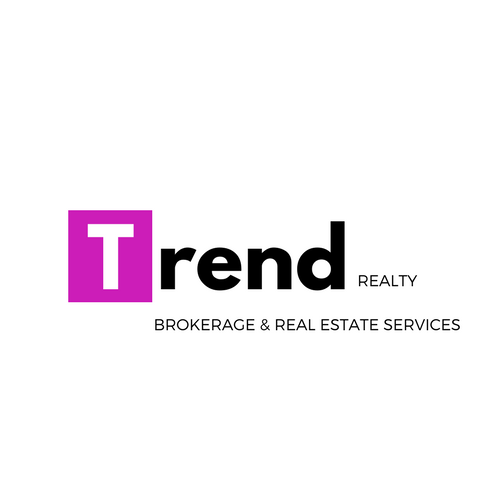 If you haven’t read NEVER SPLIT THE DIFFERENCE by Chris Voss, you’re missing out. Watch him on youtube. https://www.youtube.com/watch?v=O_iKeiPhisw
This is STRAIGHT out of the book. Key POINTS:Dj Voice - Speak like a late night DJ - Calm, Deep and relaxedMirror - Sounds like you feel _______? Whatever they just said.I’m sorry, How am I supposed to X? For something you can’t or won’t do. Silence - NOT talking is powerful. ANCHORExample #1You are the listing agent. Interest in this house has been INSANE. We’re showing regularly. Can you tell me a little about your buyer and why we should go with this offer?THEY PROVIDE INFORMATIONWe’ve really had quite a bit of interest here as I said before, we’re expecting a strong offer here based on our showing volume, as we’ve only been on the market a short time, do your buyer’s understand the market conditions, can your buyers do a full price, list offer? THEY PROVIDE INFORMATIONAs you know our area is nationally ranked for the amount of cash transactions, I see you have a financing contingency here...pause...is there a reason you’re not able to waive the financing contingency and go cash?THEY PROVIDE INFORMATIONOk so you can’t go cash? THEY VOMIT INFORMATIONOK so I see this is an AS-IS offer, since we have a financing contingency here, and which is fairly undesirable, and we’re not quite at list price..I’m assuming the buyer understand the meaning of AS-IS and that an inspection report will note that this is NOT A NEW HOME? THEY VOMIT INFORMATIONMirror - I just want to be clear that we can’t make ANY repairs with this type of an offer.Silence...BLACK SWAN POSSIBLESILENT...Would it be impossible if we asked you to complete this work at $5,700?Let me discuss with my partner…We can do $XThe lease I can do is $XExample #2You are the selling agent. My buyers have seen a lot of great opportunities, they MAY have some interest in your listing...Can you tell me a little about your seller and why they are selling?THEY PROVIDE INFORMATIONWe’ve really seen quite a few great options, as I said before, we’re expecting a fair deal, as we’ve noticed there is a lot of inventory currently, do your sellers understand the market conditions, and can they negotiate?THEY PROVIDE INFORMATIONAs you know most buyers use financing, and will inspect the home. Is there anything we should know about before proceeding?THEY PROVIDE INFORMATIONOk so you believe there will be no inspection issues? THEY VOMIT INFORMATIONOK so I will assume we’ll have a very clean report. If there are issues, would it be crazy to suggest your sellers make the repairs? THEY VOMIT INFORMATIONMirror - I just want to be clear that we will expect ANY and ALL repairs with this type of an offer.Silence...BLACK SWAN POSSIBLESILENT...Would it be impossible if we...Let me discuss with my partner…We can do $XThe lease I can do is $X